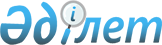 О внесении изменений в решение XXXXII сессии Жезказганского городского маслихата от 27 декабря 2019 года № 42/371 "О бюджете сельских округов на 2020-2022 годы"
					
			С истёкшим сроком
			
			
		
					Решение Жезказганского городского маслихата Карагандинской области от 3 декабря 2020 года № 55/466. Зарегистрировано Департаментом юстиции Карагандинской области 7 декабря 2020 года № 6116. Прекращено действие в связи с истечением срока
      В соответствии с Бюджетным кодексом Республики Казахстан от 4 декабря 2008 года, Законом Республики Казахстан от 23 января 2001 года "О местном государственном управлении и самоуправлении в Республике Казахстан" Жезказганский городской маслихат РЕШИЛ:
      1. Внести в решение XXXXII сессии Жезказганского городского маслихата от 27 декабря 2019 года №42/371 "О бюджете сельских округов на 2020-2022 годы" (зарегистрировано в Реестре государственной регистрации нормативных правовых актов за №5626, опубликовано в Эталонном контрольном банке нормативных правовых актов Республики Казахстан в электронном виде 06 января 2020 года, в газете "Сарыарқа" 24 января 2020 года №3 (8167), в газете "Жезказганский вестник" 24 января 2020 года №3 (310) следующие изменения:
      пункт 1 изложить в следующей редакции:
      "1. Утвердить бюджет Кенгирского сельского округа на 2020-2022 годы согласно приложениям 1, 2, 3 соответственно, в том числе на 2020 год в следующих объемах:
      1) доходы – 78245 тысяч тенге, в том числе:
      налоговые поступления – 250 тысяч тенге;
      неналоговые поступления – 36 тысяч тенге;
      поступления от продажи основного капитала – 0 тысяч тенге;
      поступления трансфертов – 77959 тысяч тенге;
      2) затраты – 78245 тысяч тенге;
      3) чистое бюджетное кредитование – 0 тысяч тенге, в том числе:
      бюджетные кредиты – 0 тысяч тенге;
      погашение бюджетных кредитов – 0 тысяч тенге;
      4) сальдо по операциям с финансовыми активами – 0 тысяч тенге, в том числе:
      приобретение финансовых активов – 0 тысяч тенге;
      поступления от продажи финансовых активов государства – 0 тысяч тенге;
      5) дефицит (профицит) бюджета – минус 0 тысяч тенге;
      6) финансирование дефицита (использование профицита) бюджета – 0 тысяч тенге, в том числе:
      поступления займов – 0 тысяч тенге;
      погашения займов – 0 тысяч тенге;
      используемые остатки бюджетных средств – 0 тысяч тенге.";
      пункт 2 изложить в следующей редакции:
      "2. Утвердить бюджет Талапского сельского округа на 2020-2022 годы согласно приложениям 4, 5, 6 соответственно, в том числе на 2020 год в следующих объемах:
      1) доходы – 45493 тысяч тенге, в том числе:
      налоговые поступления – 62 тысяч тенге;
      неналоговые поступления – 0 тысяч тенге;
      поступления от продажи основного капитала – 0 тысяч тенге;
      поступления трансфертов – 45431 тысяч тенге;
      2) затраты – 45493 тысяч тенге;
      3) чистое бюджетное кредитование – 0 тысяч тенге, в том числе:
      бюджетные кредиты – 0 тысяч тенге;
      погашение бюджетных кредитов – 0 тысяч тенге;
      4) сальдо по операциям с финансовыми активами – 0 тысяч тенге, в том числе:
      приобретение финансовых активов – 0 тысяч тенге;
      поступления от продажи финансовых активов государства – 0 тысяч тенге;
      5) дефицит (профицит) бюджета – минус 0 тысяч тенге;
      6) финансирование дефицита (использование профицита) бюджета – 0 тысяч тенге, в том числе:
      поступления займов – 0 тысяч тенге;
      погашения займов – 0 тысяч тенге;
      используемые остатки бюджетных средств – 0 тысяч тенге.";
      пункт 3 изложить в следующей редакции:
      "3. Утвердить бюджет Сарыкенгирского сельского округа на 2020-2022 годы согласно приложениям 7, 8, 9 соответственно, в том числе на 2020 год в следующих объемах:
      1) доходы – 45906 тысяч тенге, в том числе:
      налоговые поступления – 10 тысяч тенге;
      неналоговые поступления – 71 тысяч тенге;
      поступления от продажи основного капитала – 0 тысяч тенге;
      поступления трансфертов – 45825 тысяч тенге;
      2) затраты – 45906 тысяч тенге;
      3) чистое бюджетное кредитование – 0 тысяч тенге, в том числе:
      бюджетные кредиты – 0 тысяч тенге;
      погашение бюджетных кредитов – 0 тысяч тенге;
      4) сальдо по операциям с финансовыми активами – 0 тысяч тенге, в том числе:
      приобретение финансовых активов – 0 тысяч тенге;
      поступления от продажи финансовых активов государства – 0 тысяч тенге;
      5) дефицит (профицит) бюджета – минус 0 тысяч тенге;
      6) финансирование дефицита (использование профицита) бюджета – 0 тысяч тенге, в том числе:
      поступления займов – 0 тысяч тенге;
      погашения займов – 0 тысяч тенге;
      используемые остатки бюджетных средств – 0 тысяч тенге.";
      приложения 1, 4, 7, 11 к указанному решению изложить в новой редакции согласно приложениям 1, 2, 3, 4 к настоящему решению.
      2. Настоящее решение вводится в действие с 1 января 2020 года. Бюджет Кенгирского сельского округа на 2020 год Бюджет Талапского сельского округа на 2020 год Бюджет Сарыкенгирского сельского округа на 2020 год Целевые трансферты передаваемые из городского бюджета в бюджеты сельских округов на 2020 год
					© 2012. РГП на ПХВ «Институт законодательства и правовой информации Республики Казахстан» Министерства юстиции Республики Казахстан
				
      Председтель сессии

Д. Тажибаев

      Секретарь Жезказганского городского маслихата

С. Медебаев
Приложение 1 к решению
Жезказганского городского
маслихата
от 3 декабря 2020 года
№ 55/466Приложение 1
к решению XXXXII сессии Жезказганского городского маслихата
от 27 декабря 2019 года №42/371
Категория 
Категория 
Категория 
Категория 
Сумма, тысяч тенге
Класс 
Класс 
Класс 
Сумма, тысяч тенге
Подкласс
Подкласс
Сумма, тысяч тенге
Наименование
Сумма, тысяч тенге
1
2
3
4
5
I. Доходы
78245
1
Налоговые поступления
250
01
Подоходный налог
30
2
Индивидуальный подоходный налог
30
04
Налоги на собственность
220
1
Налоги на имущество
63
3
Земельный налог
26
4
Налог на транспортные средства
131
2
Неналоговые поступления
36
01
Доходы от государственной собственности
36
5
Доходы от аренды имущества, находящегося в государственной собственности
36
4
Поступления трансфертов
77959
02
Трансферты из вышестоящих органов государственного управления
77959
3
Трансферты из районного (города областного значения) бюджета
77959
Функциональная группа 
Функциональная группа 
Функциональная группа 
Функциональная группа 
Функциональная группа 
Сумма, тысяч тенге
Функциональная подгруппа
Функциональная подгруппа
Функциональная подгруппа
Функциональная подгруппа
Сумма, тысяч тенге
Администратор бюджетных программ
Администратор бюджетных программ
Администратор бюджетных программ
Сумма, тысяч тенге
Программа
Программа
Сумма, тысяч тенге
Наименование
Сумма, тысяч тенге
1
2
3
4
5
6
II.Затраты
78245
01
Государственные услуги общего характера
38849
1
Представительные, исполнительные и другие органы, выполняющие общие функции государственного управления
38849
124
Аппарат акима города районного значения, села, поселка, сельского округа
38849
001
Услуги по обеспечению деятельности акима города районного значения,села, поселка, сельского округа
38849
07
Жилищно-коммунальное хозяйство 
15648
3
Благоустройство населенных пунктов
15648
124
Аппарат акима города районного значения, села, поселка, сельского округа
15648
008
Освещение улиц в населенных пунктах
5950
009
Обеспечение санитарии населенных пунктов
5983
011
Благоустройство и озеленение населенных пунктов
3715
12
Транспорт и коммуникации
21319
1
Автомобильный транспорт
21319
124
Аппарат акима города районного значения села, поселка, сельского округа
21319
013
Обеспечение функционирования автомобильных дорог в городах районного значения, селах, поселках, сельских округах
2143
045
Капитальный и средний ремонт автомобильных дорог в городах районного значения, селах, поселках, сельских округах
19176
13
Прочие
2429
9
Прочие
2429
124
Аппарат акима города районного значения, села, поселка, сельского округа
2429
040
Реализация мероприятий для решения вопросов обустройства населенных пунктов реализацию мер по содействию экономическому развитию регионов в рамках Государственной программы развития регионов до 2025 года
2429
Функциональная группа 
Функциональная группа 
Функциональная группа 
Функциональная группа 
Функциональная группа 
Сумма, тысяч тенге
Функциональная подгруппа
Функциональная подгруппа
Функциональная подгруппа
Функциональная подгруппа
Сумма, тысяч тенге
Администратор бюджетных программ
Администратор бюджетных программ
Администратор бюджетных программ
Сумма, тысяч тенге
Программа
Программа
Сумма, тысяч тенге
Наименование
Сумма, тысяч тенге
1
2
3
4
5
6
IIІ.Чистое бюджетное кредитование
0
Бюджетные кредиты
0
Категория 
Категория 
Категория 
Категория 
Сумма, тысяч тенге
Класс
Класс
Класс
Сумма, тысяч тенге
Подкласс
Подкласс
Сумма, тысяч тенге
Наименование
Сумма, тысяч тенге
1
2
3
4
5
5
Погашение бюджетных кредитов
0
01
Погашение бюджетных кредитов
0
1
Погашение бюджетных кредитов, выданных из государственного бюджета
0
Функциональная группа
Функциональная группа
Функциональная группа
Функциональная группа
Функциональная группа
Сумма, тысяч тенге
Функциональная подгруппа
Функциональная подгруппа
Функциональная подгруппа
Функциональная подгруппа
Сумма, тысяч тенге
Администратор бюджетных программ
Администратор бюджетных программ
Администратор бюджетных программ
Сумма, тысяч тенге
Программа
Программа
Сумма, тысяч тенге
Наименование
Сумма, тысяч тенге
1
2
3
4
5
6
IV.Сальдо по операциям с финансовыми активами:
0
Приобретение финансовых активов
0
Категория 
Категория 
Категория 
Категория 
Сумма, тысяч тенге
Класс
Класс
Класс
Сумма, тысяч тенге
Подкласс
Подкласс
Сумма, тысяч тенге
Наименование
Сумма, тысяч тенге
1
2
3
4
5
Поступление от продажи финансовых активов государства
0
Функциональная группа
Функциональная группа
Функциональная группа
Функциональная группа
Функциональная группа
Сумма, тысяч тенге
Функциональная подгруппа
Функциональная подгруппа
Функциональная подгруппа
Функциональная подгруппа
Сумма, тысяч тенге
Администратор бюджетных программ
Администратор бюджетных программ
Администратор бюджетных программ
Сумма, тысяч тенге
Программа
Программа
Сумма, тысяч тенге
Наименование
Сумма, тысяч тенге
1
2
3
4
5
6
V. Дефицит (профицит) бюджета
-0
VI. Финансирование дефицита бюджета (использование профицита) бюджета:
0
Категория 
Категория 
Категория 
Категория 
 Сумма, тысяч тенге 
Класс 
Класс 
Класс 
 Сумма, тысяч тенге 
Подкласс
Подкласс
 Сумма, тысяч тенге 
 Наименование
 Сумма, тысяч тенге 
1
2
3
4
5
7
Поступление займов
0
Функциональная группа
Функциональная группа
Функциональная группа
Функциональная группа
Функциональная группа
Сумма, тысяч тенге
Функциональная подгруппа
Функциональная подгруппа
Функциональная подгруппа
Функциональная подгруппа
Сумма, тысяч тенге
Администратор бюджетных программ
Администратор бюджетных программ
Администратор бюджетных программ
Сумма, тысяч тенге
Программа
Программа
Сумма, тысяч тенге
Наименование
Сумма, тысяч тенге
1
2
3
4
5
6
16
Погашение займов
0
1
Погашение займов
0
Категория 
Категория 
Категория 
Категория 
 Сумма, тысяч тенге 
Класс
Класс
Класс
 Сумма, тысяч тенге 
Подкласс
Подкласс
 Сумма, тысяч тенге 
Наименование
 Сумма, тысяч тенге 
1
2
3
4
5
8
Используемые остатки бюджетных средств
0Приложение 2 к решению
Жезказганского городского
маслихата
от 3 декабря 2020 года
№ 55/466Приложение 4
к решению XXXXII сессии Жезказганского городского маслихата от 27 декабря
2019 года №42/371
Категория 
Категория 
Категория 
Категория 
Сумма, тысяч тенге
Класс 
Класс 
Класс 
Сумма, тысяч тенге
Подкласс
Подкласс
Сумма, тысяч тенге
Наименование
Сумма, тысяч тенге
1
2
3
4
5
I. Доходы
45493
1
Налоговые поступления
62
04
Налоги на собственность
62
1
Налоги на имущество
10
3
Земельный налог
34
4
Налог на транспортные средства
18
4
Поступления трансфертов
45431
02
Трансферты из вышестоящих органов государственного управления
45431
3
Трансферты из районного (города областного значения) бюджета
45431
Функциональная группа 
Функциональная группа 
Функциональная группа 
Функциональная группа 
Функциональная группа 
Сумма, тысяч тенге
Функциональная подгруппа
Функциональная подгруппа
Функциональная подгруппа
Функциональная подгруппа
Сумма, тысяч тенге
Администратор бюджетных программ
Администратор бюджетных программ
Администратор бюджетных программ
Сумма, тысяч тенге
Программа
Программа
Сумма, тысяч тенге
Наименование
Сумма, тысяч тенге
1
2
3
4
5
6
II.Затраты
45493
01
Государственные услуги общего характера
43113
1
Представительные, исполнительные и другие органы, выполняющие общие функции государственного управления
43113
124
Аппарат акима города районного значения, села, поселка, сельского округа
43113
001
Услуги по обеспечению деятельности акима города районного значения, села, поселка, сельского округа
30942
022
Капитальные расходы государственного органа
12171
07
Жилищно-коммунальное хозяйство
1476
3
Благоустройство населенных пунктов
1476
124
Аппарат акима города районного значения, села, поселка, сельского округа
1476
008
Освещение улиц в населенных пунктах
1096
011
Благоустройство и озеленение населенных пунктов
380
12
Транспорт и коммуникации
392
1
Автомобильный транспорт
392
124
Аппарат акима города районного значения, села, поселка, сельского округа
392
013
Обеспечение функционирования автомобильных дорог в городах районного значения, селах, поселках, сельских округах
392
13
Прочие
512
9
Прочие
512
124
Аппарат акима города районного значения, села, поселка, сельского округа
512
040
Реализация мероприятий для решения вопросов обустройства населенных пунктов в реализацию мер по содействию экономическому развитию регионов в рамках Государственной программы развития регионов до 2025 года
512
Функциональная группа 
Функциональная группа 
Функциональная группа 
Функциональная группа 
Функциональная группа 
Сумма, тысяч тенге
Функциональная подгруппа
Функциональная подгруппа
Функциональная подгруппа
Функциональная подгруппа
Сумма, тысяч тенге
Администратор бюджетных программ
Администратор бюджетных программ
Администратор бюджетных программ
Сумма, тысяч тенге
Программа
Программа
Сумма, тысяч тенге
Наименование
Сумма, тысяч тенге
1
2
3
4
5
6
IIІ.Чистое бюджетное кредитование
0
Бюджетные кредиты
0
Категория
Категория
Категория
Категория
Сумма, тысяч тенге
Класс
Класс
Класс
Сумма, тысяч тенге
Подкласс
Подкласс
Сумма, тысяч тенге
Наименование
Сумма, тысяч тенге
1
2
3
4
5
Погашение бюджетных кредитов
0
01
Погашение бюджетных кредитов
0
1
Погашение бюджетных кредитов, выданных из государственного бюджета
0
Функциональная группа
Функциональная группа
Функциональная группа
Функциональная группа
Функциональная группа
Сумма, тысяч тенге
Функциональная подгруппа
Функциональная подгруппа
Функциональная подгруппа
Функциональная подгруппа
Сумма, тысяч тенге
Администратор бюджетных программ
Администратор бюджетных программ
Администратор бюджетных программ
Сумма, тысяч тенге
Программа
Программа
Сумма, тысяч тенге
Наименование
Сумма, тысяч тенге
1
2
3
4
5
6
IV.Сальдо по операциям с финансовыми активами:
0
Приобретение финансовых активов
0
Категория 
Категория 
Категория 
Категория 
Сумма, тысяч тенге
Класс
Класс
Класс
Сумма, тысяч тенге
Подкласс
Подкласс
Сумма, тысяч тенге
Наименование
Сумма, тысяч тенге
1
2
3
4
5
Поступление от продажи финансовых активов государства
0
Функциональная группа
Функциональная группа
Функциональная группа
Функциональная группа
Функциональная группа
Сумма, тысяч тенге
Функциональная подгруппа
Функциональная подгруппа
Функциональная подгруппа
Функциональная подгруппа
Сумма, тысяч тенге
Администратор бюджетных программ
Администратор бюджетных программ
Администратор бюджетных программ
Сумма, тысяч тенге
Программа
Программа
Сумма, тысяч тенге
Наименование
Сумма, тысяч тенге
1
2
3
4
5
6
V. Дефицит (профицит) бюджета
-0
VI. Финансирование дефицита бюджета (использование профицита) бюджета:
0
Категория 
Категория 
Категория 
Категория 
 Сумма, тысяч тенге 
Класс 
Класс 
Класс 
 Сумма, тысяч тенге 
Подкласс
Подкласс
 Сумма, тысяч тенге 
Наименование
 Сумма, тысяч тенге 
1
2
3
4
5
7
Поступление займов
0
Функциональная группа
Функциональная группа
Функциональная группа
Функциональная группа
Функциональная группа
Сумма, тысяч тенге
Функциональная подгруппа
Функциональная подгруппа
Функциональная подгруппа
Функциональная подгруппа
Сумма, тысяч тенге
Администратор бюджетных программ
Администратор бюджетных программ
Администратор бюджетных программ
Сумма, тысяч тенге
Программа
Программа
Сумма, тысяч тенге
Наименование
Сумма, тысяч тенге
1
2
3
4
5
6
16
Погашение займов
0
1
Погашение займов
0
Категория 
Категория 
Категория 
Категория 
 Сумма, тысяч тенге 
Класс
Класс
Класс
 Сумма, тысяч тенге 
Подкласс
Подкласс
 Сумма, тысяч тенге 
Наименование
 Сумма, тысяч тенге 
1
2
3
4
5
8
Используемые остатки бюджетных средств
0Приложение 3 к решению
Жезказганского городского
маслихата
от 3 декабря 2020 года
№ 55/466Приложение 7
к решению XXXXII сессии Жезказганского городского маслихата
от 27 декабря 2019 года №42/371
Категория 
Категория 
Категория 
Категория 
Сумма, тысяч тенге
Класс 
Класс 
Класс 
Сумма, тысяч тенге
Подкласс
Подкласс
Сумма, тысяч тенге
Наименование
Сумма, тысяч тенге
1
2
3
4
5
I. Доходы
45906
1
Налоговые поступления
10
04
Налоги на собственность
10
1
Налоги на имущество
3
3
Земельный налог
3
4
Налог на транспортные средства
4
2
Неналоговые поступления
71
06
Прочие неналоговые поступления
71
1
Прочие неналоговые поступления
71
4
Поступления трансфертов
45825
02
Трансферты из вышестоящих органов государственного управления
45825
3
Трансферты из районного (города областного значения) бюджета
45825
Функциональная группа 
Функциональная группа 
Функциональная группа 
Функциональная группа 
Функциональная группа 
Сумма, тысяч тенге
Функциональная подгруппа
Функциональная подгруппа
Функциональная подгруппа
Функциональная подгруппа
Сумма, тысяч тенге
Администратор бюджетных программ
Администратор бюджетных программ
Администратор бюджетных программ
Сумма, тысяч тенге
Программа
Программа
Сумма, тысяч тенге
Наименование
Сумма, тысяч тенге
1
2
3
4
5
6
II.Затраты
45906
01
Государственные услуги общего характера
44723
1
Представительные, исполнительные и другие органы, выполняющие общие функции государственного управления
44723
124
Аппарат акима города районного значения, села, поселка, сельского округа
44723
001
Услуги по обеспечению деятельности акима города районного значения, села, поселка, сельского округа
28484
022
Капитальные расходы государственного органа
16239
07
Жилищно-коммунальное хозяйство
400
3
Благоустройство населенных пунктов
400
124
Аппарат акима города районного значения, села, поселка, сельского округа
400
008
Освещение улиц в населенных пунктах
400
12
Транспорт и коммуникации
447
1
Автомобильный транспорт
447
124
Аппарат акима города районного значения, села, поселка, сельского округа
447
 013
Обеспечение функционирования автомобильных дорог в городах районного значения, селах, поселках, сельских округах
447
13
Прочие
336
9
Прочие
336
124
Аппарат акима города районного значения, села, поселка, сельского округа
336
040
Реализация мероприятий для решения вопросов обустройства населенных пунктов в реализацию мер по содействию экономическому развитию регионов в рамках Государственной программы развития регионов до 2025 года
336
Функциональная группа 
Функциональная группа 
Функциональная группа 
Функциональная группа 
Функциональная группа 
Сумма, тысяч тенге
Функциональная подгруппа
Функциональная подгруппа
Функциональная подгруппа
Функциональная подгруппа
Сумма, тысяч тенге
Администратор бюджетных программ
Администратор бюджетных программ
Администратор бюджетных программ
Сумма, тысяч тенге
Программа
Программа
Сумма, тысяч тенге
Наименование
Сумма, тысяч тенге
1
2
3
4
5
6
IIІ.Чистое бюджетное кредитование
0
Бюджетные кредиты
0
Категория 
Категория 
Категория 
Категория 
Сумма, тысяч тенге
Класс
Класс
Класс
Сумма, тысяч тенге
Подкласс
Подкласс
Сумма, тысяч тенге
Наименование
Сумма, тысяч тенге
1
2
3
4
5
5
Погашение бюджетных кредитов
0
01
Погашение бюджетных кредитов
0
1
Погашение бюджетных кредитов, выданных из государственного бюджета
0
Функциональная группа
Функциональная группа
Функциональная группа
Функциональная группа
Функциональная группа
Сумма, тысяч тенге
Функциональная подгруппа
Функциональная подгруппа
Функциональная подгруппа
Функциональная подгруппа
Сумма, тысяч тенге
Администратор бюджетных программ
Администратор бюджетных программ
Администратор бюджетных программ
Сумма, тысяч тенге
Программа
Программа
Сумма, тысяч тенге
Наименование
Сумма, тысяч тенге
1
2
3
4
5
6
IV.Сальдо по операциям с финансовыми активами:
0
Приобретение финансовых активов
0
Категория 
Категория 
Категория 
Категория 
Сумма, тысяч тенге
Класс
Класс
Класс
Сумма, тысяч тенге
Подкласс
Подкласс
Сумма, тысяч тенге
Наименование
Сумма, тысяч тенге
1
2
3
4
5
Поступление от продажи финансовых активов государства
0
Функциональная группа
Функциональная группа
Функциональная группа
Функциональная группа
Функциональная группа
Сумма, тысяч тенге
Функциональная подгруппа
Функциональная подгруппа
Функциональная подгруппа
Функциональная подгруппа
Сумма, тысяч тенге
Администратор бюджетных программ
Администратор бюджетных программ
Администратор бюджетных программ
Сумма, тысяч тенге
Программа
Программа
Сумма, тысяч тенге
Наименование
Сумма, тысяч тенге
1
2
3
4
5
6
V. Дефицит (профицит) бюджета
-0
VI. Финансирование дефицита бюджета (использование профицита) бюджета:
0
Категория 
Категория 
Категория 
Категория 
 Сумма, тысяч тенге 
Класс
Класс
Класс
 Сумма, тысяч тенге 
Подкласс
Подкласс
 Сумма, тысяч тенге 
Наименование
 Сумма, тысяч тенге 
1
2
3
4
5
7
Поступление займов
0
Функциональная группа
Функциональная группа
Функциональная группа
Функциональная группа
Функциональная группа
Сумма, тысяч тенге
Функциональная подгруппа
Функциональная подгруппа
Функциональная подгруппа
Функциональная подгруппа
Сумма, тысяч тенге
Администратор бюджетных программ
Администратор бюджетных программ
Администратор бюджетных программ
Сумма, тысяч тенге
Программа
Программа
Сумма, тысяч тенге
Наименование
Сумма, тысяч тенге
1
2
3
4
5
6
16
Погашение займов
0
1
Погашение займов
0
Категория 
Категория 
Категория 
Категория 
 Сумма, тысяч тенге 
Класс
Класс
Класс
 Сумма, тысяч тенге 
Подкласс
Подкласс
 Сумма, тысяч тенге 
Наименование
 Сумма, тысяч тенге 
1
2
3
4
5
8
Используемые остатки бюджетных средств
0Приложение 4 к решению
Жезказганского городского
маслихата
от 3 декабря 2020 года
№ 55/466Приложение 11к решению XXXXII сессии Жезказганского городского маслихата
от 27 декабря 2019 года №42/371
№ п/п
Наименование
Сумма, тысяч тенге
1
2
3
Целевые текущие трансферты, всего
47553
в том числе:
1
На текущий ремонт футбольного поля села Кенгир
1315
2
На устройство спортивно-оздоровительной площадки на территории парка села Кенгир
2400
3
На ликвидацию стихийных свалок Кенгирского сельского округа
5983
4
На средний ремонт автомобильных дорог села Кенгир
17365
5
На внедрение новой системы оплаты труда всего, в том числе:
20490
Кенгирский сельский округ
8842
Талапский сельский округ
7721
Сарыкенгирский сельский округ
3927